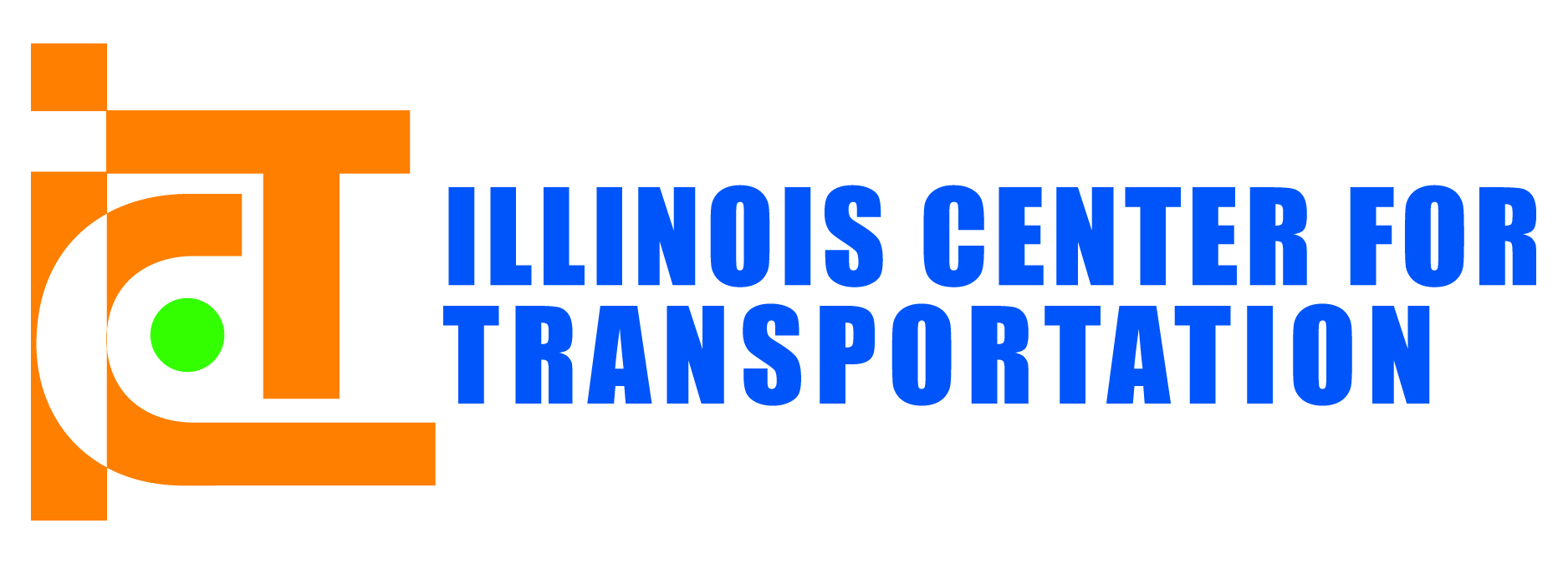 TRP Chair Approval Form 
for ICT/IDOT Project Final Report
All ICT reports must be reviewed and approved by the project’s Technical Review Panel (TRP) before publication. TRP Chair: Please sign and date this form; and indicate if you would like copies and/or CDs of the report.Please scan the signed form and email it to ICT Project Management, ICTProjectManagement@illinois.edu. ____________________________________________________________________________Project title: Project number:Name of Principal Investigator(s): ____________________________________________________________________________Would you like copies of the report for yourself or other panel members?  Yes   NoNumber of Hard Copies needed: _____		Number of CDs needed: _____Signature of TRP Chair acknowledging approval of the final project report:Printed name of TRP Chair: __________________________________________Signature of TRP Chair: ____________________________________________Date Signed: _______________________________________________________________________________________________________